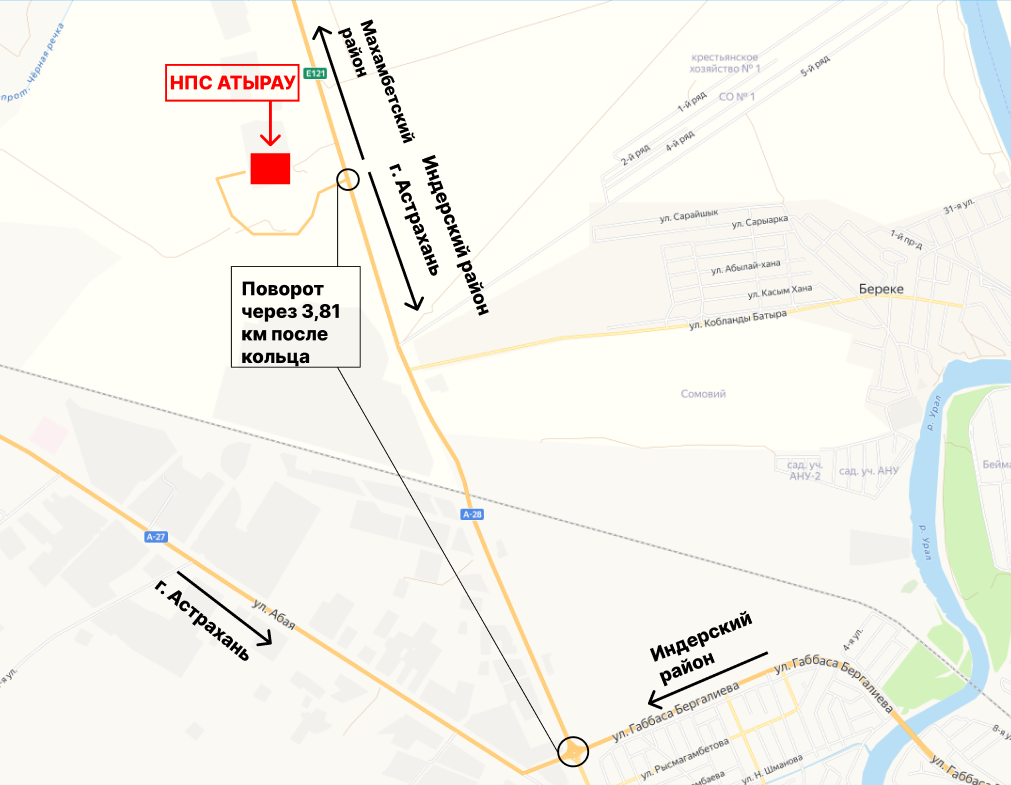 АО «Каспийский Трубопроводный Консорциум-К».Адрес местонахождения склада КТК-К: НПС Атырау , Республика Казахстан, Атырауская обл, город Атырау, р-н Махамбетский, сельский округ Бейбарыс, село Аккайын, улица 1, здание 24, почтовый индекс 060700. 47.178011, 51.862758Контактные лица: Панаргалиева Эльмира Нариковна: +7(777) 504-41-44 / +7(7122)992276Жангалиева Гульназ Мухтаровна: + 7 (778) 328-83-93 / +7(7122)992274Муканова Молдир Алимжанкызы: +7(701) 713-3153  /+7(7122)991773Сайназар Еркен Исрайыулы: +7 (775) 290-47-89 / +7(7122)992270Кульжанова Индира Артуровна: + 7 (775) 298-88-80 / +7(7122)992205Усманов Роман Синаверович: + 7(776) 154-77-30 / +7(7122)992272Танирбергенова Гульжан Нугметовна: +7 (777) 500-10-60